Проект № 560949-EPP-1-2015-1-BG-EPPKA3-EQF-NCPСЕМИНАРИ ЗА ИЗГРАЖДАНЕ НА КАПАЦИТЕТ  ЗА РАЗРАБОТВАНЕ НА РЕЗУЛТАТИ ОТ УЧЕНЕТО ВЪВ ВРЪЗКА С ПРИЛАГАНЕТО НА ПРЕПОРЪКАТА ЗА ЕВРОПЕЙСКАТА КВАЛИФИКАЦИОННА РАМКА ЗА УЧЕНЕ ПРЕЗ ЦЕЛИЯ ЖИВОТ В РАМКИТЕ НА ПРОЕКТ № 560949-EPP-1-2015-1-BG-EPPKA3-EQF-NCP, ФИНАНСИРАН  ПО ПРОГРАМА „ЕРАЗЪМ+“ НА ЕСгр. Благоевград, 3 ноември 2015 г. Югозападния университет „Неофит Рилски” – Благоевград, заседателна зала № 114 в Учебен корпус № 1ФОРМУЛЯР ЗА РЕГИСТРАЦИЯМоля изпратете на ел. поща: i.radonova@mon.bg           Приложение 12АВисше училище Име и фамилияДлъжностВреме на провеждане – моля отбележете □ Семинар 1□ Семинар 2 Телефон Ел. поща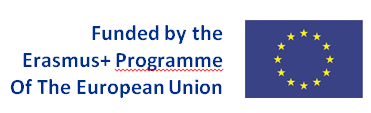 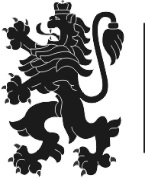 